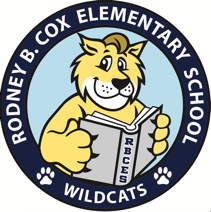 Due to the current global health crisis, registration will occur differently for your family based on the schooling choice for returning to school. We ask that you limit the number of people you bring with you to minimize the number of people on campus. In addition, mandatory masks are required at all times. These measures will assist with keeping our school family safe. We will be communicating important information through email. Please call the office at 352-524-5100 you're your updated email information so we can ensure you have the most up to date information. Car Rider Parent Pick-up Tags: For the safety of our students, persons picking up students in the car loop will be required to show a RBCES issued car tag. Car tags will be issued from 10:00 AM to 1:00 PM on Friday, August 21st. Parents will need to show photo identification to be issued a car tag. Families picking up a student without an issued car tag will be asked to wait in the carline for verification prior to picking up their child. Bus Passes:Bus route information is available on parent portal. Student Fees:Parents can pay the student fees online through parent portal. Any parent paying student fees by September 18th will receive a free t-shirt for each child for which fees are paid. Lunch application:Needs to be completed online at https://www.myschoolapps.com/application.Emergency Contact Forms:Parents attending an on-campus registration will be given emergency contact forms to be completed with up to date contact information. Parents attending online registrations will be emailed a link to complete the emergency contact forms. Head Start, Kindergarten and New to RBCES Students for Traditional Back to School Model:Where: CafeteriaWhen: Last name starts with  A-M: 9:00-10:00 AM	Last name starts with  N-Z: 10:00-11:00 AMWhat to bring: If you have not preregistered your child, please bring the following documentation. *Child must be 5 years old on or before September 1, 2020 (for Kindergarten),Child’s birth certificate or other proof of birth date, Health examination – HRS Form 3040, HRS Certificate of Immunization, Three (3) proofs of residency. 1st grade -5th grade for Traditional Back to School Model:Where: Virtual on ZoomWhen: Teachers will conduct two zoom sessions with families at 9:30 and 12:00 that will last approximately 30 minutes. Choose the time that best fits your scheduleHow: Teachers will contact their students using the email we have on file in myStudent starting August 17th with the zoom links. If you need to provide or update an email, please call 352-524-5100 or email the information to knatal@pasco.k12.fl.us Kindergarten to 5th grade for mySchool Online Back to School Model:Where: CafeteriaWhen: 12:00-2:00 PMWhat: You will meet the teacher and pick up needed materials to start school on Monday, August 24th. Debido a la actual crisis mundial de salud, el registro se realizará de manera diferente para su familia en función de la opción de escolarización para regresar a la escuela. Le pedimos que limite la cantidad de personas que trae consigo para minimizar la cantidad de personas en el campus. Además, se requieren máscaras obligatorias en todo momento. Estas medidas ayudarán a mantener segura a nuestra familia escolar. Estaremos comunicando información importante por correo electrónico. Llame a la oficina al 352-524-5100 para obtener su información de correo electrónico actualizada para que podamos asegurarnos de que tenga la información más actualizada.Etiquetas para recoger a los padres del conductor del automóvil:Para la seguridad de nuestros estudiantes, las personas que recojan a los estudiantes en el circuito de autos deberán mostrar una etiqueta de auto emitida por RBCES. Las etiquetas de automóviles se emitirán de 10:00 a.m. a 1:00 p.m.el viernes 7 de agosto. Los padres deberán mostrar una identificación con foto para recibir una etiqueta de automóvil. Se les pedirá a las familias que recojan a un estudiante sin una etiqueta de auto emitida que esperen en la línea del carro para la verificación antes de recoger a su hijo.Pases de autobús:La información de la ruta del autobús está disponible en el portal principal.Cuotas de estudiantes:Los padres pueden pagar las tarifas de los estudiantes en línea a través del portal para padres. Cualquier padre que pague las tarifas de los estudiantes antes del 11 de septiembre recibirá una camiseta gratis por cada niño por el cual se pagan las tarifas.Solicitud de almuerzo:Debe completarse en línea en https://www.myschoolapps.com/application.Formularios de contacto de emergencia:Los padres que asistan a una inscripción en el campus recibirán formularios de contacto de emergencia para completar con información de contacto actualizada. Los padres que asistan a las inscripciones en línea recibirán un enlace por correo electrónico para completar los formularios de contacto de emergencia.Kindergarten y estudiantes nuevos en RBCES para el modelo tradicional de regreso a la escuela:Donde: CafeteriaCuándo: el apellido comienza con A-M: 9: 00-10: 00 AMEl apellido comienza con N-Z: 10: 00-11: 00 AMQué llevar: Si no ha registrado previamente a su hijo, traiga la siguiente documentación. * El niño debe tener 5 años de edad el 1 de septiembre de 2020 o antes (para el jardín de infantes), el certificado de nacimiento del niño u otra prueba de fecha de nacimiento, examen de salud - Formulario HRS 3040, Certificado de vacunación HRS, tres (3) pruebas de residencia.1er grado-5to grado para el modelo tradicional de regreso a clases:Donde: Virtual en ZoomCuándo: los maestros llevarán a cabo dos sesiones de zoom con las familias a las 9:30 y 12:00 que durarán aproximadamente 30 minutos. Elige el momento que mejor se adapte a tu horarioCómo: los maestros se pondrán en contacto con sus alumnos mediante el correo electrónico que tenemos archivado en myStudent a partir del 3 de agosto con los enlaces de zoom. Si necesita proporcionar o actualizar un correo electrónico, llame al 352-524-5100 o envíe la información por correo electrónico a knatal@pasco.k12.fl.usKindergarten a 5to grado para el modelo de regreso a clases en línea mySchool:Donde: CafeteriaCuándo: 12: 00-2: 00 PMQué: Se reunirá con el maestro y recogerá los materiales necesarios para comenzar la escuela el lunes 10 de agosto.